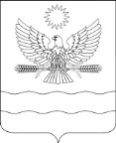 КРАСНОДАРСКИЙ КРАЙБЕЛОРЕЧЕНСКИЙ РАЙОНСОВЕТ  ВЕЛИКОВЕЧНЕНСКОГО СЕЛЬСКОГО ПОСЕЛЕНИЯ 56  СЕССИЯ 4 СОЗЫВАРЕШЕНИЕ от 20.06.2023			                                                                                                №  141с. ВеликовечноеО даче согласия  на прием из муниципальной собственностимуниципального образования Белореченский районв собственность Великовечненского сельского поселения Белореченского района объектов недвижимостиС  целью вступления в региональную программу «Модернизация систем коммунальной инфраструктуры Краснодарского края»,  объект: «Капитальный ремонт теплотрассы, расположенной по адресу: Белореченский район, с. Великовечное, ул. Почтовая, 59 (замена 0,24 км сетей)» для дальнейшей  газификации здания СДК им. А.С. Пушкина,  на основании обращения администрации Великовечненского сельского поселения Белореченского района о готовности принятия  объектов недвижимости в собственность Великовечненского сельского поселения Белореченского района, руководствуясь приказом Министерства экономического развития Российской Федерации от 30 августа 2011 года             № 424 «Об утверждении порядка ведения органами местного самоуправления реестров муниципального имущества»,   Положением о порядке управления и распоряжения объектами муниципальной собственности Великовечненского сельского поселения Белореченского района, утвержденного решением Совета Великовечненского сельского поселения Белореченского района 23 мая 2017 года № 100, статьей 26 Устава Великовечненского сельского поселения Белореченского района, Совет Великовечненского сельского поселения Белореченского района, Р Е Ш И Л:1. Дать согласие администрации Великовечненского сельского поселения Белореченского района в интересах муниципального образования Великовечненское сельское поселение Белореченского района на прием из муниципальной собственности муниципального образования Белореченский район  в собственность Великовечненского сельского поселения Белореченского района следующих объектов недвижимости:- нежилое здание, литера А, 1 этажное, общей площадью 65 кв.м., кадастровый номер 23:39:0302001:1288, номер и дата государственной регистрации права собственности 23:39:0302001:1288-23/007/2019-3 от 17.09.2019, балансовой стоимостью 210 533,58 (двести десять тысяч пятьсот тридцать три) рубля 58 копеек, нулевой остаточной стоимостью;- нежилое здание - котельная, литера Б, 1 этажное, общей площадью 43,5 кв.м., кадастровый номер 23:39:0302001:1289, номер и дата государственной регистрации права собственности 23:39:0302001:1289-23/007/2019-3 от 12.09.2019, балансовой стоимостью 193 501,50 (сто девяносто три тысячи пятьсот один) рубль 50 копеек, нулевой остаточной стоимостью;- нежилое здание, литера В, 1 этажное, общей площадью 87,2 кв.м., 1965 года, кадастровый номер 23:39:0302001:1526, номер и дата государственной регистрации права собственности 23:39:0302001:1526-23/007/2019-3 от 16.09.2019, балансовой стоимостью 388 200,00 (триста восемьдесят восемь тысяч двести) рублей, нулевой остаточной стоимостью.- земельный участок, категория земель – земли населенных пунктов, вид разрешенного использования – для организации подсобного хозяйства, общей площадью 686+/-2,90 кв.м., кадастровый номер 23:39:0302001:130, номер и дата государственной регистрации права собственности 23:39:0302001:130-23/007/2019-3 от 17.09.2019, кадастровой стоимостью 171 355,38 (сто семьдесят одна тысяча триста пятьдесят пять) рублей 38 копеек, расположенный по адресу: Белореченский район, с. Великовечное, ул. Школьная, № 11;- теплотрассу, протяженностью 235 м., кадастровый номер 23:39:0302001:1991, начальной балансовой стоимостью 589929,52 (пятьсот восемьдесят девять тысяч девятьсот двадцать девять) рублей, 52 копейки, нулевой остаточной стоимостью расположенную по адресу: Краснодарский край, Белореченский район, с. Великовечное, ул. Почтовая, 59    2. Контроль за выполнением настоящего решения возложить на комиссию жилищно-коммунального хозяйства, благоустройству, архитектуре и градостроительству Совета Великовечненского сельского поселения Белореченского района (Кальченко).3. Решение вступает в силу с момента подписания.Председатель СоветаВеликовечненского сельского поселенияБелореченского района                                                            Н.И. Кальченко                                                                  